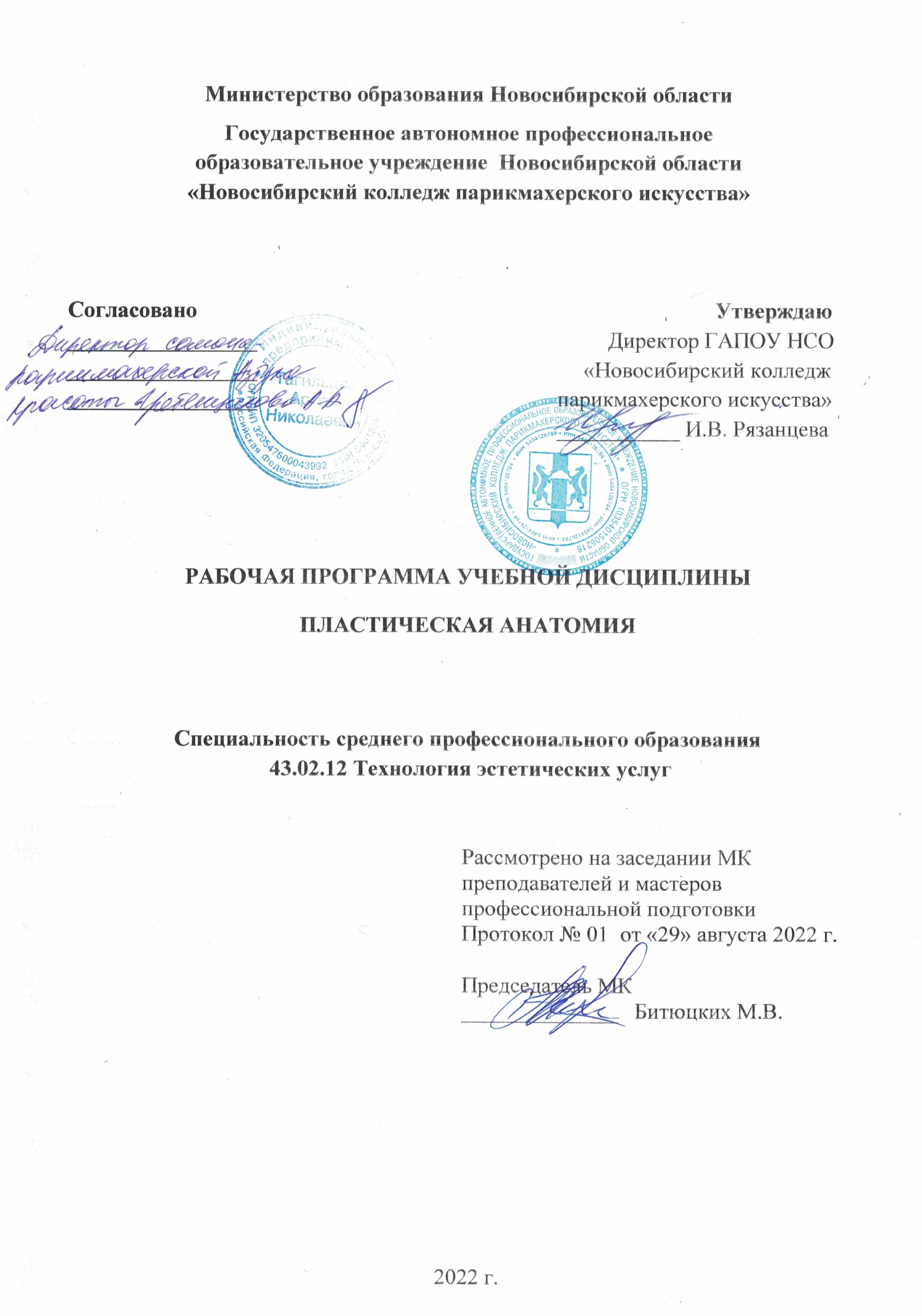 Рабочая программа учебной дисциплины разработана на основе Федерального государственного образовательного стандарта среднего профессионального образования (далее – ФГОС СПО) по специальности 43.02.12 Технология эстетических услуг, укрупненная группа профессий 43.00.00 Сервис и туризм. Срок получения СПО по ППССЗ в очной форме обучения - 2 года 10 месяцев.Организация-разработчик: ГАПОУ НСО «Новосибирский колледж парикмахерского искусства» Разработчики:Алферова Л.С., зам директора по УПР Черницкая Н.В., методист ВКСупрун Е.В., мастер п/о ВКК, сертифицированный эксперт по эстетической косметологииРассмотрена и рекомендована к утверждению на заседании методической комиссии преподавателей и мастеров профессиональной подготовки29.08.2022 г.   протокол № 1 © ГАПОУ НСО «Новосибирский колледж парикмахерского искусства», 2022СОДЕРЖАНИЕ1. ОБЩАЯ ХАРАКТЕРИСТИКА ПРИМЕРНОЙ ПРОГРАММЫ УЧЕБНОЙ ДИСЦИПЛИНЫ ОП.04 Пластическая анатомия1.1. Область применения примерной программыРабочая программа учебной дисциплины ОП.04 Пластическая анатомия является частью основной профессиональной образовательной программы в соответствии с ФГОС СПО по специальности 43.02.12 Технология эстетических услуг. 1.2. Цель и планируемые результаты освоения дисциплины:2. СТРУКТУРА И СОДЕРЖАНИЕ УЧЕБНОЙ ДИСЦИПЛИНЫ2.1. Объем учебной дисциплины и виды учебной работы2.2. Тематический план и содержание учебной дисциплины 3. УСЛОВИЯ РЕАЛИЗАЦИИ ПРОГРАММЫ УЧЕБНОЙ ДИСЦИПЛИНЫ3.1. Материально-техническое обеспечениеДля реализации программы учебной дисциплины  предусмотрено  наличие учебного  кабинета   медико-биологических  дисциплин.Оборудование учебного кабинета для пластической анатомии и рабочих мест кабинета: рабочие места по количеству обучающихся; рабочее место преподавателя;муляжи;репродукции;персональный компьютер с лицензионным программным обеспечением; проектор; экран;аудиовизуальные средства обучения;  принтер;журналы; барельефные  пособия  по опорно-двигательному аппарату.3.2. Информационное обеспечение обучения3.2.1. Печатные изданияБеляева С.Е. Специальный  рисунок и художественная графика: учебник/ С.Е. Беляева. – М.: ИЦ «Академия», 2017.Беспалова Т.И., Гузь А.В. Основы художественного проектирования прически. Специальный рисунок./ Т.И. Беспалова, А.В. Гузь. – 4-е изд. стер.-  М.: ИЦ «Академия», 2017. -176 с.Жеренкова Г.И. Рисунок и живопись: учебник для студентов учреждений среднего профессионального образования, обучающихся по специальностям "Технология эстетических услуг", "Технология парикмахерского искусства" / Г. И. Жеренкова. - Москва: Академия, 2018. - 140 с.Лысенков Н. К. Пластическая анатомия: учебник для среднего профессионального образования / Н. К. Лысенков, П. И. Карузин. – Москва: Издательство Юрайт, 2020. – 240 с. 3.2.2. Электронные издания (электронные ресурсы)Анатомия. Виртуальный атлас. Строение человека. http://www.e-anatomy.ru/;Анатомия medulka.ru Анатомия человека в таблицах, диаграммах и рисунках. В трех частях. Том 1. Кости, соединения и мышцы (books-up.ru)Анатомия человека. Фотографический атлас. Том 1. Опорно-двигательный аппарат. (studmedlib.ru)Замараев, В. А. Анатомия: учебное пособие для СПО / В. А. Замараев. – 2-е изд., испр. и доп. – М.: Издательство Юрайт, 2017. – 255 с. _Режим доступа: АНАТОМИЯ 2-е изд., испр. и доп. Учебное пособие для СПО (urait.ru)Калинин Р. Е., Анатомия человека. Опорно-двигательный аппарат [Электронный ресурс] / под ред. Р. Е. Калинина - М.: ГЭОТАР-Медиа, 2017. - 256 с. - ISBN 978-5- 9704-4279-1 - Режим доступа: http://www.studmedlib.ru/book/ISBN9785970442791.htmlКарелина Н.Р., Анатомия человека в графологических структурах [Электронный ресурс] / Н.Р. Карелина, И.Н. Соколова, А.Р. Хисамутдинова - М.: ГЭОТАР-Медиа, 2018. - 392 с. - Режим доступа: http://www.studmedlib.ru/book/ISBN9785970443996.htmlПрактикум по анатомии человека. Опорно-двигательный аппарат (books-up.ru) 3.2.3. Дополнительные источники Билич Г.Л. Анатомия человека: Русско-латинский атлас / Г.Л. Билич, Е.Ю. Зигалова. – М.: Эксмо, 2018. -  448 с.Гайворонский И.В, Ничипорук Г.И, Гайворонский А.И. Анатомия и физиология человека. -11-е изд., перераб и доп. - М.: Издательство «Академия», 2018. – 544 с.Дробинская А.О.  Анатомия и физиология человека: учебник для СПО / А. О. Дробинская. – 2-е изд., перераб. и доп. – Москва: Издательство «Юрайт», 2020. – 414 с. Карелина Н.Р. Анатомия человека в графологических структурах / Н.Р. Карелина. - М.: Гэотар-Медиа, 2018. - 392 c.Калмин О.В. Анатомия человека в таблицах и схемах: Учебное пособие / О.В. Калмин. - Рн/Д: Феникс, 2018. - 256 c.Удальцов Е.А. Анатомия и физиология человека: практикум для СПО / Е.А. Удальцов. – Саратов: Профобразование, 2021. – 143 c. Периодические издания:Журнал «Долорес. Прически. Косметика. Мода»: ежеквартальный журнал Союза парикмахеров и косметологов России / учредитель ООО «Издательский дом «Долорес»». -  2018-2022.  Журнал «Парикмахер-стилист-визажист». - М.: ИД «Панорама», 2018-2022. Журнал Hairs how [Электр. версия].  –  М.: ООО «Бизнес Бьюти». - Режим доступа: 2016-2022. http://hair.su/zhurnaly/ 4. КОНТРОЛЬ И ОЦЕНКА РЕЗУЛЬТАТОВ ОСВОЕНИЯ УЧЕБНОЙ ДИСЦИПЛИНЫСтр. ОБЩАЯ ХАРАКТЕРИСТИКА РАБОЧЕЙ ПРОГРАММЫ УЧЕБНОЙ ДИСЦИПЛИНЫ4СТРУКТУРА И СОДЕРЖАНИЕ УЧЕБНОЙ ДИСЦИПЛИНЫ5УСЛОВИЯ РЕАЛИЗАЦИИ УЧЕБНОЙ ДИСЦИПЛИНЫ9КОНТРОЛЬ И ОЦЕНКА РЕЗУЛЬТАТОВ ОСВОЕНИЯ УЧЕБНОЙ ДИСЦИПЛИНЫ10Код ПК, ОКУменияЗнанияЛичностные результаты (ЛР)ОК 01-04 ОК 07-08ПК 1.3.ПК 2.2.ПК 3.2ВД 4анализировать внешние формы фигуры человека и особенности пластики деталей лица;находить на живой модели пальпацией необходимые мышцы.основные понятия и термины пластической анатомии;пластические особенности фигуры и лица человека, формирующие его внешний облик;анатомическое строение опорно-двигательного аппарата;пластическую анатомию опорно-двигательного аппарата человека;пластические особенности большой и малых форм (головы, лица, кистей, стоп, туловища) фигуры человека;основы ученья о пропорциях большой и малых форм (головы, лица, кистей, стоп, туловища) фигуры человека.4. Проявляющий и демонстрирующий уважение к людям труда, осознающий ценность собственного труда. Стремящийся к формированию в сетевой среде личностно и профессионального конструктивного «цифрового следа»7. Осознающий приоритетную ценность личности человека. Уважающий собственную и чужую уникальность в различных ситуациях, во всех формах и видах деятельности.11. Проявляющий уважение к эстетическим ценностям, обладающий основами эстетической культуры15. Соблюдающий требования к внешнему виду и культуре поведения работников индустрии красотыВид учебной работыОбъем часовОбъем программы 40Суммарная учебная нагрузка во взаимодействии с преподавателем34в том числе:в том числе:теоретическое обучение28практические занятия 6Самостоятельная работа 6Промежуточная аттестация проводится в форме зачётаПромежуточная аттестация проводится в форме зачётаНаименование разделов и темСодержание учебного материала и формы организации деятельности обучающихсяОбъем часовОсваиваемые элементы компетенцийКоды ЛР, формированию которых способствует элемент программы12345Раздел IУчение о костях12Тема 1. Общая характеристика опорно-двигательного аппарата и костной системы.Содержание учебного материала4ОК 01- 04 ОК 07- 08.ПК 1.3., ПК 2.2.ПК 3.2., ВД 4ЛР 4, ЛР 7, ЛР 11, ЛР 15Тема 1. Общая характеристика опорно-двигательного аппарата и костной системы.1.Цели и задачи изучения дисциплины.  Значения знаний дисциплины для специалиста в области прикладной эстетики. 2.Терминология: опорные пластические точки, опорные пластические массивы, медиана, центр тяжести, контрапост, статика, динамика, плоскости и оси симметрии, пластика (формообразование), простые эскизы движений.3.Хактеристика опорно-двигательного аппарата. Общая  характеристика  костной системы: функции, функциональная единица, её  строение, формы костей, соединения костей, мягкий скелет, определение скелета, функции скелета,. Отделы.4ОК 01- 04 ОК 07- 08.ПК 1.3., ПК 2.2.ПК 3.2., ВД 4ЛР 4, ЛР 7, ЛР 11, ЛР 15Тема 2. Строение и  пластика скелета большой формы.Содержание учебного материала 2ОК 01- 04 ОК 07- 08.ПК 1.3., ПК 3.2., ВД 4ЛР 4, ЛР 7, ЛР 11, ЛР 15Тема 2. Строение и  пластика скелета большой формы.1.Строение скелета и пластика туловища, строение скелета и пластика верхних конечностей, строение скелета и пластика нижних2ОК 01- 04 ОК 07- 08.ПК 1.3., ПК 3.2., ВД 4ЛР 4, ЛР 7, ЛР 11, ЛР 15Тема 3.Строение и пластика черепа.Содержание учебного материала2ОК 01- 04 ОК 07- 08.ПК 1.3., ПК 2.2.ЛР 4, ЛР 7, ЛР 11, ЛР 15Тема 3.Строение и пластика черепа.1. Общая характеристика черепа. Строение мозгового и лицевого черепа. Пластика черепа, влияние пластики черепа на  форму  головы  и   выбор   коррекции в  визаже. Влияние пластики черепа на внешность человека.2ОК 01- 04 ОК 07- 08.ПК 1.3., ПК 2.2.ЛР 4, ЛР 7, ЛР 11, ЛР 15Тема 3.Строение и пластика черепа.Практические занятия по Разделу 12ОК 01- 04 ОК 07- 08.ПК 1.3., ПК 2.2.ЛР 4, ЛР 7, ЛР 11, ЛР 15Тема 3.Строение и пластика черепа.Практические виды работ с иллюстрациями, фотографиями людей. Контроль знаний2ОК 01- 04 ОК 07- 08.ПК 1.3., ПК 2.2.ЛР 4, ЛР 7, ЛР 11, ЛР 15Самостоятельная работа обучающихся:1. Общая  характеристика  костной системы, строение черепа.  2. Практическая работа: закрепить изучение  через визуальное (пальпаторное) определение анатомических образований по муляжам, атласам,  учебникам, конспектам, используя  интернет строение: скелет человека.Выполнить практические работы2Раздел II.Учение о мышцах.14Тема 1. Общая характеристика мышечной системы.Содержание учебного материала 2ОК 01- 04ОК 07- 08.ПК 1.3, ПК 2.2, ПК 3.2,ВД 4ЛР 4, ЛР 7, ЛР 11, ЛР 15Тема 1. Общая характеристика мышечной системы.1.  Общая характеристика мышечной системы: виды, тканевое строение, классификации  мышц, строение мышц, вспомогательный аппарат мышц, сила мышц, координация движения, синергисты, антагонисты2ОК 01- 04ОК 07- 08.ПК 1.3, ПК 2.2, ПК 3.2,ВД 4ЛР 4, ЛР 7, ЛР 11, ЛР 15Тема 2.Мышечная система большой формы.Содержание учебного материала 4ОК 01- 04ОК 07- 08.ПК 1.3.,ПК 3.2., ВД 4ЛР 4, ЛР 7, ЛР 11, ЛР 15Тема 2.Мышечная система большой формы.Значение мышц в формообразовании большой формы (тела человека). Строение мышц туловища и конечностей (начало, прикрепление и функция).  Пластика большой формы (тела человека), рельеф тела в статике и динамике.4ОК 01- 04ОК 07- 08.ПК 1.3.,ПК 3.2., ВД 4ЛР 4, ЛР 7, ЛР 11, ЛР 15Тема 3. Строение  и пластика мышц черепа и шеи. Содержание учебного материала2ОК 01- 04 ОК 07- 08.ПК 1.3., ПК 2.2.ЛР 4, ЛР 7, ЛР 11, ЛР 15Тема 3. Строение  и пластика мышц черепа и шеи.  Группы мышц головы и их особенности. Группы мышц шеи и их особенности. Строение мышц головы и шеи (начало, прикрепление и функция). Связь пластики мышц и мимики лица с эмоциональным состоянием человека, характером. Значение мимики для художественной выразительности внешности.2ОК 01- 04 ОК 07- 08.ПК 1.3., ПК 2.2.ЛР 4, ЛР 7, ЛР 11, ЛР 15Тема 4. Пластика деталей лица и кожиСодержание учебного материала2ОК 01- 04 ОК 07- 08.ПК 1.3., ПК 2.2.ЛР 4, ЛР 7, ЛР 11, ЛР 15Тема 4. Пластика деталей лица и кожиСтроение  и особенности пластики деталей  лица: бровей, глаз, носа, ушей, губ, кожи. Влияние пластики деталей лица на внешность человека2ОК 01- 04 ОК 07- 08.ПК 1.3., ПК 2.2.ЛР 4, ЛР 7, ЛР 11, ЛР 15Тема 4. Пластика деталей лица и кожиПрактические занятия по Разделу 22ОК 01- 04 ОК 07- 08.ПК 1.3., ПК 2.2.ЛР 4, ЛР 7, ЛР 11, ЛР 15Тема 4. Пластика деталей лица и кожиСтроение мышечной системы. Практические виды работ с иллюстрациями, фотографиями людей. Контроль знаний2ОК 01- 04 ОК 07- 08.ПК 1.3., ПК 2.2.ЛР 4, ЛР 7, ЛР 11, ЛР 15Самостоятельная работа обучающихся: 1. Общая характеристика мышечной системы, группы мышц головы и шеи, пластика деталей лица.2. Практическая работа:  закрепить изучение  через визуальное (пальпаторное) определение анатомических образований по муляжам, атласам,  учебникам, конспектам, используя  интернет строение: скелет человека выполнить практические работы2Раздел III.Основы учения о пропорциях14Тема 1.Понятие о пропорциях большой формыСодержание учебного материала2ОК 01- 04ОК 07- 08.ПК 1.3.,ПК 2.2.,ПК 3.2.,ВД 4ЛР 4, ЛР 7, ЛР 11, ЛР 15Тема 1.Понятие о пропорциях большой формыОбщее понятие о пропорциях: каноны, модуль, единица измерения модуля. Общая особенность: пропорций взрослого человека и ребёнка, пропорций мужчины и женщины, типов сложения скелета,  основные конституциональные типы (липтосом, атлет, пикник). Понятие о сомотипах и применение в косметологии.2ОК 01- 04ОК 07- 08.ПК 1.3.,ПК 2.2.,ПК 3.2.,ВД 4ЛР 4, ЛР 7, ЛР 11, ЛР 15Тема 2. Пропорции головы.Содержание учебного материала2ОК 01- 04ОК 07- 08.ПК 1.3., ПК 2.2.ЛР 4, ЛР 7, ЛР 11, ЛР 15Тема 2. Пропорции головы.Пропорции головы и лица. Элементы влияющие на пропорции: переносица, лицевой профильный угол (ортогнатие,  прогнатие,  средний), высота и ширина лица (среднее, широкое, узкое), средние данные пропорций лица.2ОК 01- 04ОК 07- 08.ПК 1.3., ПК 2.2.ЛР 4, ЛР 7, ЛР 11, ЛР 15Тема 3. Основы антропологии. Коррекция пропорций внешности. Модульная сетка Содержание учебного материала4ОК 01- 04ОК 07- 08.ПК 1.3.,ПК 2.2.,ПК 3.2.,ВД 4ЛР 4, ЛР 7, ЛР 11, ЛР 15Тема 3. Основы антропологии. Коррекция пропорций внешности. Модульная сетка Понятие антропологии, основные пластические признаки классических рас. Модульная сетка и крестовина, её использование в построении, основы науки перспективы, основные понятия, использование в рисунке. Коррекция внешности.4ОК 01- 04ОК 07- 08.ПК 1.3.,ПК 2.2.,ПК 3.2.,ВД 4ЛР 4, ЛР 7, ЛР 11, ЛР 15Тема 4. Понятие о пластике  образаСодержание учебного материала2ОК 01- 04ОК 07- 08.ПК 1.3.,ПК 2.2.,ПК 3.2.,ВД 4ЛР 4, ЛР 7, ЛР 11, ЛР 15Тема 4. Понятие о пластике  образаПонятие о пластике образа. Понятие образа: рекламного, индивидуального имиджа, исторического, художественного.2ОК 01- 04ОК 07- 08.ПК 1.3.,ПК 2.2.,ПК 3.2.,ВД 4ЛР 4, ЛР 7, ЛР 11, ЛР 15Тема 4. Понятие о пластике  образаПрактические занятия по Разделу 32ОК 01- 04ОК 07- 08.ПК 1.3.,ПК 2.2.,ПК 3.2.,ВД 4ЛР 4, ЛР 7, ЛР 11, ЛР 15Тема 4. Понятие о пластике  образаПластика и пропорции внешности. Практические виды работ с иллюстрациями, фотографиями людей. Контроль знаний2ОК 01- 04ОК 07- 08.ПК 1.3.,ПК 2.2.,ПК 3.2.,ВД 4ЛР 4, ЛР 7, ЛР 11, ЛР 15Самостоятельная работа обучающихся: 1. Понятие о пропорции головы, понятие об антропологии внешности, понятие о художественном образе.  2. Практическая работа: - закрепить изучение  учебного материала по   учебникам, конспектам, используя  интернет строение.- выполнить практические работы2ИТОГО40Результаты обученияКритерии оценкиМетоды оценкиВ результате освоения дисциплины обучающийся должен уметь:анализировать внешние формы фигуры человека и особенности пластики деталей лица;находить на живой модели пальпацией необходимые мышцы;В результате освоения дисциплины обучающийся должен знать:основные понятия и термины пластической анатомии;пластические особенности фигуры и лица человека, формирующие его внешний облик;анатомическое строение опорно-двигательного аппарата;пластическую анатомию опорно-двигательного аппарата человека;пластические особенности  большой и малых форм( головы, лица, кистей, стоп, туловища) фигуры человека;основы ученья  о пропорциях  большой и малых форм (головы, лица, кистей, стоп, туловища) фигуры человека.Правильность, полнота выполнения заданий, точность формулировок. Адекватность, оптимальность выбора способов действий, методов, последовательностей действий Точность оценки, самооценки выполненияПолнота ответов, точность формулировок, адекватность применения профессиональной терминологииНе менее 75% правильных ответовКонтрольные тесты, индивидуальные задания, индивидуальные зачёты по строению опорно-двигательному аппарату человека,зачёт.Экспертная оценка  результатов деятельности обучающегося при выполнении практических заданий; самостоятельной работы,  тестирования и других видов текущего контроля,результатов промежуточного контролятестирование;- результат выполнения  .Личностные результаты:4. Проявляющий и демонстрирующий уважение к людям труда, осознающий ценность собственного труда. Стремящийся к формированию в сетевой среде личностно и профессионального конструктивного «цифрового следа»7. Осознающий приоритетную ценность личности человека. Уважающий собственную и чужую уникальность в различных ситуациях, во всех формах и видах деятельности.11. Проявляющий уважение к эстетическим ценностям, обладающий основами эстетической культуры15. Соблюдающий требования к внешнему виду и культуре поведения работников индустрии красоты– Демонстрация интереса к будущей профессии;  оценка собственного продвижения, личностного развития;  положительная динамика в организации собственной учебной деятельности по результатам самооценки, самоанализа и коррекции ее результатов;  ответственность за результат учебной деятельности и подготовки к профессиональной деятельности;  проявление учебной активности;  участие в исследовательской и проектной работе;  соблюдение этических норм общения при взаимодействии с обучающимися, преподавателями;  конструктивное взаимодействие в учебном коллективеНаблюдение, экспертная оценка во время учебной деятельности